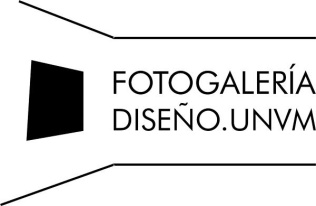 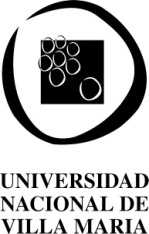 Fotogalería Diseño.UNVMConvocatoria 2014: Tema Libre La Fotogalería de Diseño y Producción Audiovisual de la UNVM, convoca a los interesados en exponer en el espacio de la Fotogalería, a presentar sus propuestas desde el 21 de septiembre hasta el 15 de noviembre del corriente año.La invitación está destinada a profesionales y aficionados de la fotografía, estudiantes, docentes y público en general.El tema de la convocatoria es libre y abierto, pudiendo los interesados presentar material creado con anterioridad, ser parte de un trabajo de recuperación o tratarse de material fotográfico intervenido de alguna manera.BASES DE PARTICIPACIÓN Convocatoria 2014: Tema Libre 1. La participación en la Convocatoria 2014: Tema Libre de la Fotogalería Diseño.UNVM, implica el conocimiento y aceptación de las Bases de Participación. En caso de cualquier problema no contemplado por las mismas, éste será resuelto por los organizadores.2. La convocatoria permanecerá abierta desde el  21 de septiembre hasta el 15 de noviembre del corriente año.3. El tema de la convocatoria es libre y abierto.4. Sólo podrán postularse  muestras  fotográficas de carácter individual.5. Las dimensiones de espacio de la Fotogalería y demás datos técnicos se pueden consultar en: https://www.facebook.com/media/set/?set=a.406719292771718.1073741828.380844938692487&type=36. El autor, al enviar sus imágenes a la convocatoria, autoriza automáticamente que sus obras puedan ser difundidas sin fines de lucro, por cualquier medio o soporte que se considere óptimo para la divulgación de la convocatoria, de las actividades de la Fotogalería Diseño.UNVM o de las actividades de la Universidad Nacional de Villa María. La UNVM se compromete en todos los casos, a mencionar el nombre del autor y el título de la obra.7. Los derechos de propiedad intelectual y de exhibición pública de cada obra presentada deberán ser de titularidad de los participantes que la presenten en esta convocatoria, acorde a la ley 11.723 de Propiedad Intelectual. Las obras que utilicen imágenes preexistentes serán aceptadas bajo la responsabilidad del participante, en lo que atañe a derechos originales con respecto a terceros. Los autores se harán responsables por los reclamos de cualquier naturaleza que terceros pudieran hacer respecto a su aporte en la producción, derechos de autor, de inclusión, de intérpretes, etc.8. Los autores son los únicos responsables frente a terceros respecto de eventuales acciones legales por ausencia de consentimiento para aparecer en las fotografías presentadas. A tal fin, se sugiere la obtención de las correspondientes autorizaciones de "cesión de imagen", firmadas por los modelos en caso de ser sujetos mayores de edad o por los padres o tutores de los modelos, en caso de tratarse de retratos de sujetos menores de edad.9. Modo de presentaciónLa propuesta deberá ser remitida únicamente por correo electrónico a: fotogaleriadisenounvm@gmail.com con el nombre: “Propuesta Convocatoria 2014: Tema Libre" seguido del nombre del participantes.En el e-mail se deberá adjuntar:Formulario de Participación (ver a continuación de las bases)La totalidad de la fotografías que conforman la muestra en formato JPEG (.jpg)  con un tamaño máximo de 1000 píxeles en su lado más largo x 72dpi  sólo a efectos de revisión.El mínimo de fotografías que integren la muestra no deberá ser inferior a 7(siete)  teniendo un máximo en la cantidad de imágenes enviadas de 15 (quince)El e-mail enviado no podrá superar los 25 Mb.Selección:10. Las propuestas presentadas serán seleccionados por el equipo de trabajo de la Fotogalería.11. Los resultados de dicha selección serán comunicados vía correo electrónico a los postulantes. Se notificarán los resultados afirmativos.12. Una vez comunicada la aprobación de la propuesta, y ante el requerimiento del equipo de trabajo de la fotogalería los postulantes seleccionados deberán enviar las fotografías impresas en el tamaño propuesto y en una calidad acorde para su exhibición pública. Podrán entregarse personalmente o ser enviadas por correo postal a:Montaje de la muestra, difusión y certificación13. La programación de las propuestas aceptadas se hará siguiendo un cronograma dispuesto por la organización y convenientemente informado a los expositores.14. La impresión (y/o copia) y el traslado de las obras corre por cuenta de los expositores. 15. La Fotogalería, dispone de 14 bastidores para montar las fotografías en un tamaño no superior a 50 x . Los expositores que deseen utilizar un montaje de otras características deberán costearlos económicamente.16. La Fotogalería, se ocupará de la disposición de la muestra, del diseño e impresión del material informativo y de la difusión de la exposición. 18. En relación a la integridad de la obra, la Fotogalería Diseño.UNVM, garantiza la publicación de las obras en su estado original de encuadre y contexto.19. La Fotogalería Diseño.UNVM expedirá un certificado de participación a título de constancia y comprobante de la muestra desarrollada..……….……….…...................……….……….…..................FORMULARIO de Participación Convocatoria 2014: Tema LibreNombre(s) y apellido(s)DNI/Cédula/PasaporteDirección, ciudad y provinciaDirección de correo electrónicoTeléfonoSitio webInformación personal / Breve reseña biográficaNombre o título de la muestraBreve reseña (Explicación del tema o idea central a partir de la cual se organizan las imágenes. Textos inspiradores, situaciones de la vida real, hechos históricos, etc., que operan de manera articuladora de la muestra en su totalidad)Cantidad y dimensiones de las fotografías que integran la muestra Datos técnicos del registro (Equipo utilizado, película, etc.)Fecha del registro (Real o aproximada)Otra información que considere oportuna (Opcional).……….……….…..................Coordinación Licenciatura en Diseño y Producción AudiovisualCampus Universitario UNVMArturo Jauretche 1555 C.P. 5900 - Villa María, provincia de CórdobaRepública Argentina